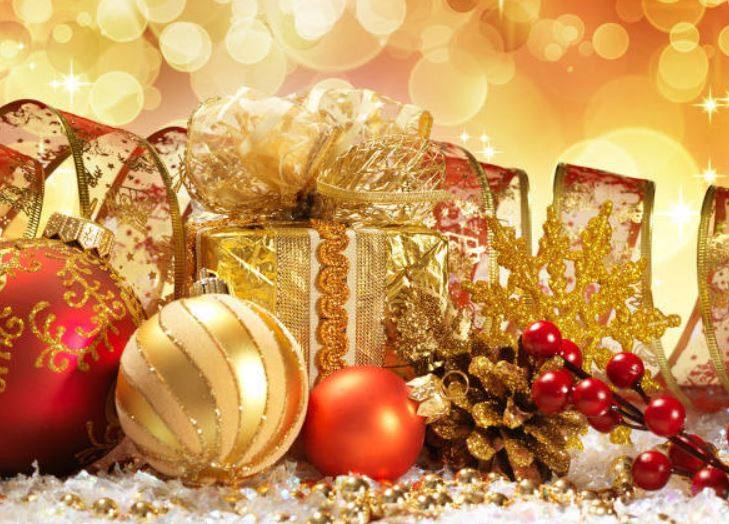 Spokojnych i RadosnychŚwiąt Bożego Narodzeniaoraz pomyślności i sukcesówW Nowym Roku!